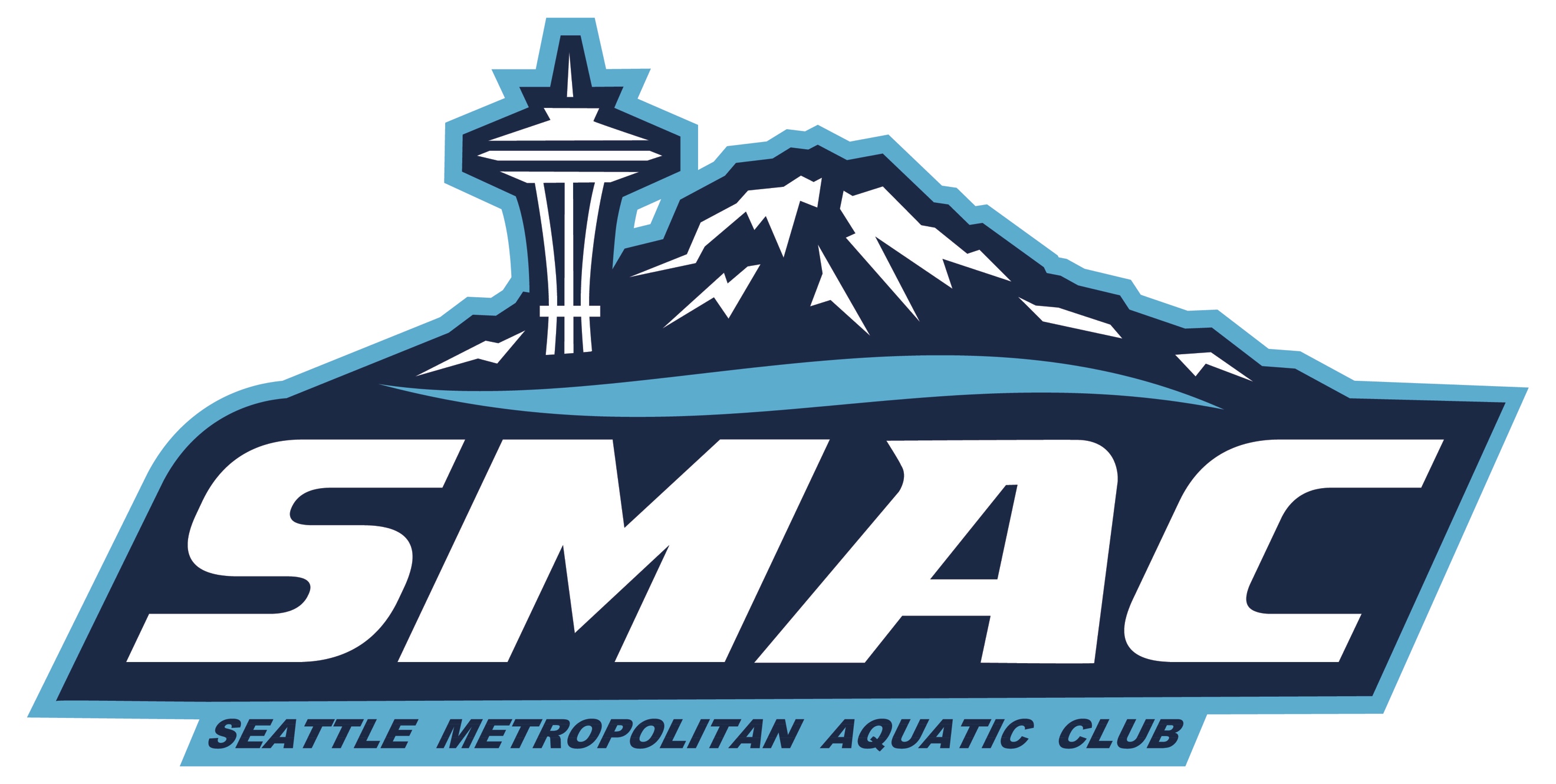 SMAC Nov Board MeetingMar 13, 2020Attendees: John S, Ken S, Jim H, Laurie R, Joon Y, ShaneThe meeting started at 8:05 PM.  Quorum was met with 6 attendees.  1)  Wet side operations  Many of our pools are out of commission. SU, Medgar and MSC are closed. Ken is less concerned to situation in South End, because Evergreen is open to us, staff member will be there.  Our insurance allows for this. Ken will hear from Tukwila tomorrow. All pools are checking chlorine levels and cleaning locker rooms regularly.  In summary, all groups are operational for pool time.  In addition, OCA has kindly offered pool time at Mary Wayte for our younger swimmers.2) Minimizing contact risk.  We cannot enforce the staying more than 3-6 feet from each other. We talked about recommendation to SMAC members that swimmers should not come to practice during COVID19 outbreak if there is an immediate family member who is high risk (i.e., age >60 yo, immunocompromised, etc).  In addition, any swimmer with cough, fevers or shortness of breath (not from swimming!) should be pulled immediately from practice.  We don’t know how long this outbreak will last, which is part of the difficulty. At a minimum, we will cancel actual Swim a thon, Banquet and SMAC Olympics. Ken feels strongly that we should have something for the graduating seniors; hopefully, in the summer.3) SwimAThon.   We will not have an actual Swim a thon due to risk of exposure to COVID19.  We’d like to switch the way to do the event, however, maybe burpees or jumping jacks. is kicking off soon.  There are some great prizes this year, such as Apple AirPods and iWatch.  Trying to get more participation up front, so weekly prizes will be offered. Goal is $95,000.  The SAT is Mar 30th.  4)  Finances. Our priority is to keep our coaches paid through a possible temporary shutdown. We have a rainy-day fund for this eventuality. We decided that if families want to suspend by the end of March, then we won’t charge for April (we usually have a cutoff by 15th of the month).  Fund-raising requirement will still be in place.  We will need to consider volunteer hour policy.  If meets start back up, we’ll need to revisit.We would like to ask families to support SMAC even if we have to close down for an extended period of time.  Otherwise, they can suspend or cancel.Motion 1:  We will cancel all dry side activities, including Swim-a-thon, banquet and SMAC Olympics.  However, we would like to offer a smaller event honoring graduating seniors in the summer. John moved, Laurie seconded. Motion passed 6-0.Motion 2: We will move up our week off, with last day in water on Mar 20th, and take 2 weeks off. We will assess again on Apr 3rd when or if we can re-open. Shane moved, Joon seconded.  Motion passed 6-0.5) Board elections.  With the COVID19 crisis, this is not a great time to be asking for volunteers to serve on the board.  However, this is the time of year to send out the announcements. Therefore, we will send out the requests for applications for Board President, Secretary and Treasurer.We will meet again next Wednesday and review February minutes at that time.Meeting was adjourned at 9:43 PM.